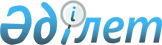 О присвоении наименовании улицамРешение акима Исатайского сельского округа Исатайского района Атырауской области от 20 декабря 2016 года № 32. Зарегистрировано Департаментом юстиции Атырауской области 28 декабря 2016 года № 3732      В соответствии с подпунктом 4) статьи 14 Закона Республики Казахстан от 8 декабря 1993 года "Об административно-территориальном устройстве Республики Казахстан", статьей 37 Закона Республики Казахстан от 23 января 2001 года "О местном государственном управлении и самоуправлении в Республике Казахстан" и заключением областной ономастической комиссии от 2 августа 2016 года, аким Исатайского сельского округа РЕШИЛ:

      1. Присвоить в селе Исатай, Исатайского сельского округа, Исатайского района:

      1) улице № 1 имя "Исатай Тайманов";

      2) улице № 2 имя "Насихат Сүгірұлы";

      3) улице № 3 имя "Жамлиха Түнешов";

      4) улице № 4 наименование "Бейбітшілік";

      5) улице № 5 наименование "Достық";

      6) улице № 6 наименование "Ақтөбе";

      7) улице № 7 наименование "Ынтымақ";

      8) улице № 8 наименование "Жетіауыл";

      9) улице № 9 наименование "Теміржол";

      10) улице № 10 наименование "Қарабөлек";

      11) улице № 11 наименование "Жалын";

      12) улице № 12 наименование "Байғожа";

      13) улице № 13 наименование "Досығұл";

      14) улице № 14 наименование "Барсы".

      2. Контроль за исполнением настоящего решения оставляю за собой.

      3. Настоящее решение вступает в силу со дня государственной регистрации в органах юстиции и вводится в действие по истечении десяти календарных дней после дня его первого официального опубликования.


					© 2012. РГП на ПХВ «Институт законодательства и правовой информации Республики Казахстан» Министерства юстиции Республики Казахстан
				
      Аким Исатайского сельского округа

Хисым У.
